ПРОТОКОЛ заседания Комиссии по образованию, культуре и возрождению историко-культурного наследия Общественной палаты городского округа Люберцы Московской области Место проведения: 140000, Московская область, г. Люберцы, Октябрьский проспект, д.190, каб. 117Дата проведения, время проведения: 25 января 2020 года, с 16.00 до 18:00Присутствовало – 10 членов Комиссия по образованию, культуре и возрождению историко-культурного наследия Общественной палаты городского округа Люберцы Московской области Приглашенные:Представители общественных организаций;Представители родительских комитетов общеобразовательных школ и лицеев городского округа Люберцы.Повестка дняДокладчик:  Яшнова Лариса Ивановна – председатель комиссии Комиссия по образованию, культуре и возрождению историко-культурного наследия. Проведения мониторинга проекта «Родительский контроль»РазноеПо первому вопросу слушали:Председателя комиссии по образованию, культуре и возрождению историко-культурного наследия Яшнова Лариса Ивановна, с предложением об утверждении повестки заседания комиссии по образованию, культуре и возрождению историко-культурного наследия Общественной палаты городского округа Люберцы Голосовали: «За» - 10, «Против» - 0, «Воздержались» - 0.Решили: Принять проект повестки заседания комиссии по образованию, культуре и возрождению историко-культурного наследия Общественной палаты городского округа Люберцы Московской области.По второму вопросу слушали: Яшнова Лариса Ивановна - председатель комиссии  по образованию, культуре и возрождению историко-культурного наследия Общественной палаты городского округа Люберцы Московской области, которая информировала собравшихся о проекте родительского контроля за питанием в общеобразовательных организациях. Игнатьев Александр Александрович – член комиссии  по образованию, культуре и возрождению историко-культурного наследия Общественной палаты городского округа Люберцы Московской области, директор МОУ «Инженерный лицей» сообщил, что за последнее время стали поступать жалобы от родителей, что детям не нравится питание в школе. И данный контроль мог бы стать отличным решением проблемы, ведь в школах городского округа Люберцы довольно не плохо налажена система питания в общеобразовательных организациях и родители могли бы убедиться в этом сами. Рожников Александр Александрович – заместитель председателя комиссии  по образованию, культуре и возрождению историко-культурного наследия Общественной палаты городского округа Люберцы Московской области, предложил не только родителям принимать участие в данном контроле но и осветить школьное питание и данный проект в СМИЯшнова Лариса Ивановна - председатель комиссии  по образованию, культуре и возрождению историко-культурного наследия Общественной палаты городского округа Люберцы Московской области, предложила присутствующим представителям образовательных учреждений принять участие в данном проекте.  Ащеулова Людмила Станиславовна – член комиссии  по образованию, культуре и возрождению историко-культурного наследия Общественной палаты городского округа Люберцы Московской области, предложила присутствующим представителям общеобразовательных организаций распростронить информацию не только на сайтах школы, но и сделать рассылку по информационным чатам для родителей и учеников.Рожников Александр Александрович – заместитель председателя комиссии  по образованию, культуре и возрождению историко-культурного наследия Общественной палаты городского округа Люберцы Московской области, информировавшего собравшихся о том, что данный вопрос очень важен, ведь дело будущего поколения. Данный вопрос требует тщательного внимания со стороны комиссии и Общественной палаты городского округа Люберцы.В прениях и выступлениях приняли участие члены инициативной группы и представители администрации.  Решили: 1.Поддержать и оказать содействие в проекте «Родительский контроль»2. Просить общественную палату городского округа Люберцы взять на себя вопросы координации всех организаций и структур, которые необходимо задействовать при реализации данного вопроса. Данные предложения были предложены для голосования.Голосовали: «За» - 10, «Против» - 0, «Воздержались» - 0.Председатель комиссии по образованию, культуре и возрождению историко-культурного наследия Общественной палаты городского округа Люберцы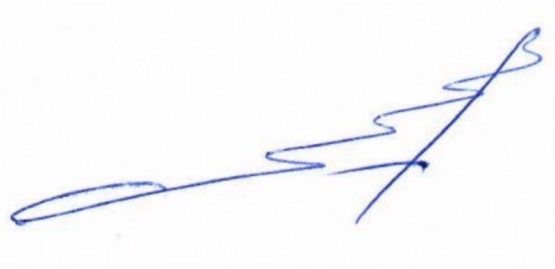 Яшнова Л.И.